О внесении изменений в Порядок постановки на учет детей, нуждающихся в предоставлении мест в муниципальных образовательных учреждениях г. Зеленогорска, реализующих образовательную программу дошкольного образования, утвержденный постановлением Администрации ЗАТО г. Зеленогорска от 23.06.2021 № 81-пВ соответствии с Федеральным законом от 29.12.2012 № 273-ФЗ «Об образовании в Российской Федерации», приказом Министерства просвещения Российской Федерации от 15.05.2020 № 236 «Об утверждении Порядка приема на обучение по образовательным программам дошкольного образования», руководствуясь Уставом города,ПОСТАНОВЛЯЮ:Внести в Порядок постановки на учет детей, нуждающихся в предоставлении мест в муниципальных образовательных учреждениях                 г. Зеленогорска, реализующих образовательную программу дошкольного образования, утвержденный постановлением Администрации ЗАТО                       г. Зеленогорска от 23.06.2021 № 81-п, следующие изменения:  В пункте 4 абзац тринадцатый изложить в следующей редакции:«При наличии у ребенка полнородных и неполнородных братьев и (или) сестер, обучающихся в МДОУ, выбранном Заявителем для приема ребенка, Заявитель дополнительно в заявлении указывает фамилию(-ии), имя (имена), отчество(-а) (последнее – при наличии) полнородных и неполнородных  братьев и (или) сестер.».Пункт 11 изложить в следующей редакции:«11. Заявитель вправе предъявить свидетельство о рождении ребенка, выданное на территории Российской Федерации, в том числе, свидетельство(-а) о рождении полнородных и неполнородных братьев и (или) сестер, обучающихся в МДОУ, выбранном Заявителем для приема ребенка, и свидетельство о регистрации ребенка по месту жительства или по месту пребывания на закрепленной территории по собственной инициативе. При отсутствии свидетельства о регистрации ребенка по месту жительства или по месту пребывания на закрепленной территории Заявитель предъявляет документ, содержащий сведения о месте пребывания, месте фактического проживания ребенка.». В приложении № 1 пункт 13 признать утратившим силу. В приложении № 4 пункт 1 изложить в следующей редакции:«1) дети, чьи полнородные и неполнородные братья и (или) сестры обучаются в МДОУ, выбранном родителями (законными представителями) для приема.».Настоящее постановление вступает в силу в день, следующий за днем его опубликования в газете «Панорама».Глава ЗАТО г. Зеленогорска                                                          М.В. Сперанский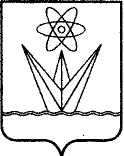 АДМИНИСТРАЦИЯЗАКРЫТОГО АДМИНИСТРАТИВНО – ТЕРРИТОРИАЛЬНОГО ОБРАЗОВАНИЯ  ГОРОДА  ЗЕЛЕНОГОРСКА КРАСНОЯРСКОГО КРАЯП О С Т А Н О В Л Е Н И ЕАДМИНИСТРАЦИЯЗАКРЫТОГО АДМИНИСТРАТИВНО – ТЕРРИТОРИАЛЬНОГО ОБРАЗОВАНИЯ  ГОРОДА  ЗЕЛЕНОГОРСКА КРАСНОЯРСКОГО КРАЯП О С Т А Н О В Л Е Н И ЕАДМИНИСТРАЦИЯЗАКРЫТОГО АДМИНИСТРАТИВНО – ТЕРРИТОРИАЛЬНОГО ОБРАЗОВАНИЯ  ГОРОДА  ЗЕЛЕНОГОРСКА КРАСНОЯРСКОГО КРАЯП О С Т А Н О В Л Е Н И ЕАДМИНИСТРАЦИЯЗАКРЫТОГО АДМИНИСТРАТИВНО – ТЕРРИТОРИАЛЬНОГО ОБРАЗОВАНИЯ  ГОРОДА  ЗЕЛЕНОГОРСКА КРАСНОЯРСКОГО КРАЯП О С Т А Н О В Л Е Н И ЕАДМИНИСТРАЦИЯЗАКРЫТОГО АДМИНИСТРАТИВНО – ТЕРРИТОРИАЛЬНОГО ОБРАЗОВАНИЯ  ГОРОДА  ЗЕЛЕНОГОРСКА КРАСНОЯРСКОГО КРАЯП О С Т А Н О В Л Е Н И Е08.06.2022г. Зеленогорскг. Зеленогорск№109-п